              Onslow County Cooperative ExtensionLandscape Contractor Pro Day             January 29, 20208:30am	Registration9:00am -10:00am:	Cool season weed identification and reading pesticide labelsMelissa Huffman- Extension Agent, Agriculture  	NC Cooperative Extension10:00am - 11:00am:  Common pests and diseases in the landscapeLisa Rayburn - Extension Agent, AgricultureNC Cooperative Extension11:00am - 12:00pm:  Understanding climate and its impact on managing landscapesRebecca Ward - Assistant State Climatologist 		State Climate Office of NC12:00pm - 12:30pm:  Evaluation; CEU creditsPesticide Credits (2 Hours L, N, D, X, H)Landscape Contractor Credits (3 hours Technical)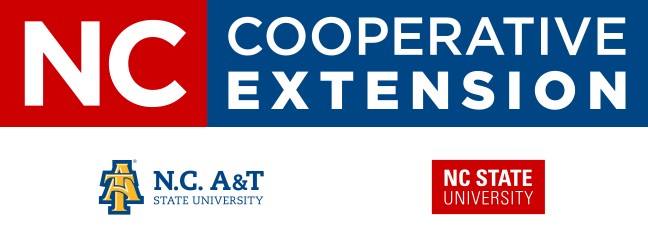 NC State University and N.C. A&T State University commit themselves to positive action to secure equal opportunity and prohibit discrimination and harassment regardless of age, color, disability, family and marital status, gender identity, genetic information, national origin, political beliefs, race, religion, sex (including pregnancy), sexual orientation and veteran status. NC State, N.C. A&T, U.S. Department of Agriculture, and local governments cooperating.